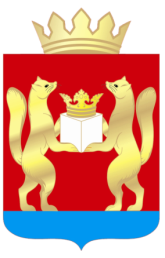 АДМИНИСТРАЦИЯ  ТАСЕЕВСКОГО  РАЙОНА П О С Т А Н О В Л Е Н И ЕОб утверждении отчета об исполнениирайонного бюджета за 1 квартал   2020 годаВ соответствии с пунктом 5 статьи 264.2 Бюджетного кодекса Российской Федерации, п.3 статьи 40 решения Тасеевского районного Совета депутатов от 20.06.2012 г. № 15-17 «Об утверждении положения о бюджетном процессе в Тасеевском районе», статьей 28,46 Устава Тасеевского района Красноярского края, ПОСТАНОВЛЯЮ:1.Утвердить отчет об исполнении районного бюджета за 1 квартал    2020 года согласно приложению.2.Опубликовать постановление на официальном сайте администрации Тасеевского района в сети Интернет.3.Постановление вступает в силу со дня подписания.Глава Тасеевского района                                                  О.А. НиканоровПриложениек постановлению администрации районаот 20.04.2020 № 1995. Отчет об использовании средств  резервного фонда Утверждено в бюджете района средств резервного фонда  в сумме на  2020 год   300000,00  руб. 20.04.2020   с. Тасеево№ 1991.Исполнение  источников1.Исполнение  источников1.Исполнение  источников1.Исполнение  источников(рублей)(рублей)(рублей)(рублей)Код бюджетной классификацииНаименование показателяУтверженно на 2020 годИсполнено I квартал 2020090 01 03 00 00 00 0000 000Бюджетные кредиты от других бюджетов бюджетной системы Российской Федерации-3 650 000,00-6 000 000,00090 01 03 00 00 00 0000 000Бюджетные кредиты от других бюджетов бюджетной системы Российской Федерации-3 650 000,000,00090 01 03 00 00 00 0000 700Получение бюджетных кредитов от других бюджетов бюджетной системы Российской Федерации в валюте Российской Федерации2 350 000,000,00090 01 03 00 00 05 0000 710Получение кредитов от других бюджетов бюджетной системы Российской Федерации бюджетами муниципальных районов в валюте Российской Федерации2 350 000,000,00090 01 03 00 00 00 0000 800Погашение  бюджетных кредитов, полученных от других бюджетов бюджетной системы Российской Федерации  в валюте Российской Федерации6 000 000,006 000 000,00090 01 03 00 00 05 0000 810Погашение бюджетами муниципальных районов кредитов от других бюджетов бюджетной системы Российской Федерации  в валюте Российской Федерации6 000 000,006 000 000,00090 01 05 00 00 00 0000 000Изменение остатков средств на счетах по учету средств бюджета2 564 381,00-1 026 720,60090 01 05 00 00 00 0000 000Изменение остатков средств на счетах по учету средств бюджета2 564 381,00-1 026 720,60090 01 05 00 00 00 0000 500Увеличение остатков средств бюджетов-572 552 985,54-136 903 031,34090 01 05 01 00 00 0000 500Увеличение остатков финансовых резервов бюджетов-572 552 985,54-136 903 031,34090 01 05 01 01 00 0000 510Увеличение остатков денежных средств финансовых резервов бюджетов-572 552 985,54-136 903 031,34090 01 05 01 01 05 0000 510Увеличение остатков денежных средств финансового резерва  бюджета муниципального района-572 552 985,54-136 903 031,34090 01 05 02 00 00 0000 500Увеличение прочих остатков средств бюджетов-572 552 985,54-136 903 031,34090 01 05 02 01 00 0000 510Увеличение прочих остатков денежных средств бюджетов-572 552 985,54-136 903 031,34090 01 05 02 01 05 0000 510Увеличение прочих остатков денежных средств  бюджета муниципального района-572 552 985,54-136 903 031,34090 01 05 02 01 05 0000 510Увеличение прочих остатков денежных средств  бюджета муниципального района-572 552 985,54-136 903 031,34090 01 05 00 00 00 0000 600Уменьшение остатков средств бюджетов575 117 366,54135 876 310,74090 01 05 01 00 00 0000 600Уменьшение остатков финансовых резервов бюджетов575 117 366,54135 876 310,74090 01 05 01 01 00 0000 610Уменьшение остатков денежных средств финансовых резервов575 117 366,54135 876 310,74090 01 05 01 01 05 0000 610Уменьшение остатков денежных средств финансового резерва  бюджета муниципального района 575 117 366,54135 876 310,74090 01 05 02 00 00 0000 600Уменьшение прочих остатков средств бюджетов575 117 366,54135 876 310,74090 01 05 02 01 00 0000 610Уменьшение прочих остатков денежных средств бюджетов575 117 366,54135 876 310,74090 01 05 02 01 05 0000 610Уменьшение прочих остатков денежных средств  бюджета муниципального района575 117 366,54135 876 310,74Всего Всего -1 085 619,00-7 026 720,60Всего Всего -1 085 619,00-7 026 720,602. Исполнение доходов за I квартал 2020 годаКод дохода по бюджетной классификацииНаименование показателяАссигонования на 2020годИсполненно за I квартал 2020Неисполненные назначения311326182 1 01 01012 02 0000 110Налог на прибыль организаций (за исключением консолидированных групп налогоплательщиков), зачисляемый в бюджеты субъектов Российской Федерации186 690,003 393,25183 296,75182 1 01 02010 01 0000 110Налог на доходы физических лиц с доходов, источником которых является налоговый агент, за исключением доходов, в отношении которых исчисление и уплата налога осуществляются в соответствии со статьями 227, 227.1 и 228 Налогового кодекса Российской Федерации27 881 640,005 570 845,3822 310 794,62182 1 01 02020 01 0000 110Налог на доходы физических лиц с доходов, полученных от осуществления деятельности физическими лицами, зарегистрированными в качестве индивидуальных предпринимателей, нотариусов, занимающихся частной практикой, адвокатов, учредивших адвокатские кабинеты, и других лиц, занимающихся частной практикой в соответствии со статьей 227 Налогового кодекса Российской Федерации7 440,00-110,307 550,30182 1 01 02030 01 0000 110Налог на доходы физических лиц с доходов,  полученных физическими лицами в соответствии со статьей 228 Налогового Кодекса Российской Федерации175 470,006 609,28168 860,72100 1 03 02231 01 0000 110Доходы от уплаты акцизов на дизельное топливо, подлежащие распределению между бюджетами субъектов Российской Федерации и местными бюджетами с учетом установленных дифференцированных нормативов отчислений в местные бюджеты (по нормативам, установленным Федеральным законом о федеральном бюджете в целях формирования дорожных фондов субъектов Российской Федерации)15 170,003 269,5511 900,45100 1 03 02241 01 0000 110Доходы от уплаты акцизов на моторные масла для дизельных и (или) карбюраторных (инжекторных) двигателей, подлежащие распределению между бюджетами субъектов Российской Федерации и местными бюджетами с учетом установленных дифференцированных нормативов отчислений в местные бюджеты (по нормативам, установленным Федеральным законом о федеральном бюджете в целях формирования дорожных фондов субъектов Российской Федерации)80,0021,3058,70000 1 03 02251 01 0000 110Доходы от уплаты акцизов на автомобильный бензин, подлежащие распределению между бюджетами субъектов Российской Федерации и местными бюджетами с учетом установленных дифференцированных нормативов отчислений в местные бюджеты (по нормативам, установленным Федеральным законом о федеральном бюджете в целях формирования дорожных фондов субъектов Российской Федерации)19 810,004 588,9915 221,01100 1 03 02261 01 0000 110Доходы от уплаты акцизов на прямогонный бензин, подлежащие распределению между бюджетами субъектов Российской Федерации и местными бюджетами с учетом установленных дифференцированных нормативов отчислений в местные бюджеты (по нормативам, установленным Федеральным законом о федеральном бюджете в целях формирования дорожных фондов субъектов Российской Федерации)-1 960,00-675,34-1 284,66182 1 05 01011 01 0000 110Налог, взимаемый с налогоплательщиков, выбравших в качестве объекта налогообложения  доходы4 209 000,001 164 805,293 044 194,71182 1 05 01021 01 0000 110Налог, взимаемый с налогоплательщиков, выбравших в качестве объекта налогообложения доходы, уменьшенные на величину расходов (в том числе минимальный налог, зачисляемый в бюджеты субъектов Российской Федерации)1 868 900,00484 480,681 384 419,32182 1 05 01022 01 0000 110Налог, взимаемый с налогоплательщиков, выбравших в качестве объекта налогообложения доходы, уменьшенные на величину расходов (за налоговые периоды, истекшие до 1 января 2011 года)201,10-201,10182 1 05 02010 02 0000 110Единый налог на вмененный доход для отдельных видов деятельности4 030 010,001 132 654,472 897 355,53182 1 05 02020 02 0000 110Единый налог на вмененный доход для отдельных видов деятельности (за налоговые периоды, истекшие до 1 января 2011 года)26,10-26,10182 1 05 03010 01 0000 110Единый сельскохозяйственный налог655 800,001 166 452,25-510 652,25182 1 05 04020 02 0000 110Налог, взимаемый в связи с применением патентной системы налогообложения, зачисляемый в бюджеты муниципальных районов30 100,0018 451,0011 649,00182 1 08 03010 01 0000 110 Государственная пошлина по делам, рассматриваемым в судах общей юрисдикции, мировыми судьями (за исключением Верховного Суда Российской Федерации)946 400,00231 003,76715 396,24005 1 11 05013 05 0000 120Доходы, получаемые в виде арендной платы за земельные участки, государственная собственность на которые не разграничена и которые расположены в границах сельских поселений и межселенных территорий муниципальных районов, а также средства от продажи права на заключение договоров аренды указанных земельных участков2 941 300,00663 809,632 277 490,37005 1 11 05025 05 0000 120Доходы, получаемые в виде арендной платы, а также средства от продажи права на заключение договоров аренды за земли, находящиеся в собственности муниципальных районов (за исключением земельных участков муниципальных бюджетных и автономных учреждений)1 780 600,00330 780,581 449 819,42005 1 11 05075 05 0000 120Доходы от сдачи в аренду имущества, составляющего казну муниципальных районов (за исключением земельных участков)  689 733,00150 265,71539 467,29148 1 12 01010 01 0000 120Плата за выбросы загрязняющих веществ в атмосферный воздух стационарными объектами22 260,007 403,9914 856,01148 1 12 01030 01 0000 120Плата за сбросы загрязняющих веществ в водные объекты15 080,0015 080,00148 1 12 01041 01 0000 120Плата за размещение отходов производства110 730,0015 087,9795 642,03078 1 13 01995 05 0000 130Прочие доходы от оказания платных услуг (работ) получателями средств бюджетов муниципальных районов715 817,00117 894,02597 922,98005 1 13 02995 05 0000 130Прочие доходы от компенсации затрат  бюджетов муниципальных районов12 054,00-12 054,00005 1 14 02053 05 0000 440Доходы от реализации иного имущества, находящегося в собственности муниципальных районов (за исключением имущества муниципальных бюджетных и автономных учреждений, а также имущества муниципальных унитарных предприятий, в том числе казенных), в части реализации материальных запасов по указанному имуществу100 000,00100 000,00005 1 14 06013 05 0000 430Доходы от продажи земельных участков, государственная собственность на которые не разграничена и которые расположены в границах сельских поселений и межселенных территорий муниципальных районов215 000,005 869,89209 130,11000 1 14 06025 05 0000 430Доходы от продажи земельных участков, находящихся в собственности муниципальных районов (за исключением земельных участков муниципальных бюджетных и автономных учреждений)50 000,0050 000,00000 1 16 01063 01 0000 140Административные штрафы, установленные Главой 6 Кодекса Российской Федерации об административных правонарушениях, за административные правонарушения, посягающие на здоровье, санитарно-эпидемиологическое благополучие населения и общественную нравственность, налагаемые мировыми судьями, комиссиями по делам несовершеннолетних и защите их прав6 000,0013 250,00-7 250,00000 1 16 01073 01 0000 140Административные штрафы, установленные Главой 7 Кодекса Российской Федерации об административных правонарушениях, за административные правонарушения в области охраны собственности, налагаемые мировыми судьями, комиссиями по делам несовершеннолетних и защите их прав450,00-450,00000 1 16 01083 01 0000 140Административные штрафы, установленные Главой 8 Кодекса Российской Федерации об административных правонарушениях, за административные правонарушения в области охраны окружающей среды и природопользования, налагаемые мировыми судьями, комиссиями по делам несовершеннолетних и защите их прав55 000,0055 000,00000 1 16 01123 01 0000 140Административные штрафы, установленные Главой 12 Кодекса Российской Федерации об административных правонарушениях, за административные правонарушения в области дорожного движения, налагаемые мировыми судьями, комиссиями по делам несовершеннолетних и защите их прав74 000,0074 000,00000 1 16 01143 01 0000 140Административные штрафы, установленные Главой 14 Кодекса Российской Федерации об административных правонарушениях, за административные правонарушения в области предпринимательской деятельности и деятельности саморегулируемых организаций, налагаемые мировыми судьями, комиссиями по делам несовершеннолетних и защите их прав4 410,00-4 410,00000 1 16 01153 01 0000 140Административные штрафы, установленные Главой 15 Кодекса Российской Федерации об административных правонарушениях, за административные правонарушения в области финансов, налогов и сборов, страхования, рынка ценных бумаг (за исключением штрафов, указанных в пункте 6 статьи 46 Бюджетного кодекса Российской Федерации), налагаемые мировыми судьями, комиссиями по делам несовершеннолетних и защите их прав600,00-600,00000 1 16 01173 01 0000 140Административные штрафы, установленные Главой 17 Кодекса Российской Федерации об административных правонарушениях, за административные правонарушения, посягающие на институты государственной власти, налагаемые мировыми судьями, комиссиями по делам несовершеннолетних и защите их прав250,00-250,00000 1 16 01193 01 0000 140Административные штрафы, установленные Главой 19 Кодекса Российской Федерации об административных правонарушениях, за административные правонарушения против порядка управления, налагаемые мировыми судьями, комиссиями по делам несовершеннолетних и защите их прав2 000,00-2 000,00000 1 16 01203 01 0000 140Административные штрафы, установленные Главой 20 Кодекса Российской Федерации об административных правонарушениях, за административные правонарушения, посягающие на общественный порядок и общественную безопасность, налагаемые мировыми судьями, комиссиями по делам несовершеннолетних и защите их прав60 000,004 650,0055 350,00000 1 16 07010 05 0000 140Штрафы, неустойки, пени, уплаченные в случае просрочки исполнения поставщиком (подрядчиком, исполнителем) обязательств, предусмотренных муниципальным контрактом, заключенным муниципальным органом, казенным учреждением муниципального района1 539,01-1 539,01000 1 16 07090 05 0000 140Иные штрафы, неустойки, пени, уплаченные в соответствии с законом или договором в случае неисполнения или ненадлежащего исполнения обязательств перед муниципальным органом, (муниципальным казенным учреждением) муниципального района97 500,0097 500,00000 1 16 10123 01 0000 140Доходы от денежных взысканий (штрафов), поступающие в счет погашения задолженности, образовавшейся до 1 января 2020 года, подлежащие зачислению в бюджет муниципального образования по нормативам, действовавшим в 2019 году15 000,0043 519,97-28 519,97000 1 16 10129 01 0000 140Доходы от денежных взысканий (штрафов), поступающие в счет погашения задолженности, образовавшейся до 1 января 2020 года, подлежащие зачислению в федеральный бюджет и бюджет муниципального образования по нормативам, действовавшим в 2019 году3 000,00-50,003 050,00000 1 16 11050 01 0000 140Платежи по искам о возмещении вреда, причиненного окружающей среде, а также платежи, уплачиваемые при добровольном возмещении вреда, причиненного окружающей среде (за исключением вреда, причиненного окружающей среде на особо охраняемых природных территориях), подлежащие зачислению в бюджет муниципального образования75 000,0075 000,00000 1 16 12030 06 0000 140Средства, перечисленные Банком России в бюджет Пенсионного фонда Российской Федерации в счет возмещения недостатка средств пенсионных накоплений в соответствии с           частью 7 статьи 21 Федерального закона от 28 декабря 2013 года № 422-ФЗ "О гарантировании прав застрахованных лиц в системе обязательного пенсионного страхования Российской Федерации при формировании и инвестировании средств пенсионных накоплений, установлении и осуществлении выплат за счет средств пенсионных накоплений"0,00005 1 17 01050 05 0000 180Невыясненные поступления, зачисляемые в бюджеты муниципальных районов7 753,29-7 753,29090 20215001050000150Дотации бюджетам муниципальных районов на выравнивание бюджетной обеспеченности157 996 700,0069 163 200,0088 833 500,00090 20215002050000150Дотации бюджетам муниципальных районов на поддержку мер по обеспечению сбалансированности бюджетов46 959 500,000,0046 959 500,00090 20215009050000150Дотации бюджетам муниципальных районов на частичную компенсацию дополнительных расходов на повышение оплаты труда работников бюджетной сферы и иные цели30 795 600,000,0030 795 600,00090 20225097050000150Субсидии бюджетам муниципальных районов на создание в общеобразовательных организациях, расположенных в сельской местности, условий для занятий физической культурой и спортом3 312 549,990,003 312 549,99090 20225210050000150Субсидии бюджетам муниципальных районов на внедрение целевой модели цифровой образовательной среды в общеобразовательных организациях и профессиональных образовательных организациях4 198 274,000,004 198 274,00090 20225467050000150Субсидии бюджетам муниципальных районов на обеспечение развития и укрепления материально-технической базы домов культуры в населенных пунктах с числом жителей до 50 тысяч человек767 200,000,00767 200,00090 20225497050000150Субсидии бюджетам муниципальных районов на реализацию мероприятий по обеспечению жильем молодых семей258 952,000,00258 952,00090 20229999051048150Субсидии муниципальным образованиям на увеличение размеров оплаты труда педагогических работников муниципальных учреждений дополнительного образования, реализующих программы дополнительного образования детей, и непосредственно осуществляющих тренировочный3 614 200,001 204 732,002 409 468,00090 20229999051049150Субсидии муниципальным образованиям на увеличение размеров оплаты труда работников учреждений культуры, подведомственных муниципальным органам управления в области культуры, по министерству финансов Красноярского края в рамках непрограммных расходов отдел6 087 700,002 029 200,004 058 500,00090 20229999051060150Прочие субсидии бюджетам муниципальных районов ( на реализацию мероприятий, направленных на повышение безопасности дорожного движения, за счет средств дорожного фонда Красноярского края)293 800,000,00293 800,00090 20229999057412150Субсидии бюджетам муниципальных образований края на обеспечение первичных мер пожарной безопасности в рамках подпрограммы "Предупреждение, спасение, помощь населению в чрезвычайных ситуациях" государственной программы Красноярского края "Защита от чрезвыч696 406,000,00696 406,00 090 20229999057413150Субсидии бюджетам муниципальных образований края на частичное финансирование (возмещение) расходов на содержание единых дежурно-диспетчерских служб муниципальных образований Красноярского края в рамках подпрограммы "Предупреждение, спасение, помощь населе9 000,000,009 000,00090 20229999057456150Субсидии бюджетам муниципальных образований на поддержку деятельности муниципальных молодежных центров в рамках подпрограммы "Вовлечение молодежи Красноярского края в социальную практику" государственной программы Красноярского края "Молодежь Красноярског266 000,000,00266 000,00090 20229999057488150Субсидии бюджетам муниципальных образований на комплектование книжных фондов библиотек муниципальных образований Красноярского края в рамках подпрограммы "Обеспечение реализации государственной программы и прочие мероприятия" государственной программы Кра253 000,000,00253 000,00090 20229999057508150Субсидии бюджетам муниципальных образований на содержание автомобильных дорог общего пользования местного значения за счет средств дорожного фонда Красноярского края3 334 200,000,003 334 200,00090 20229999057509150Субсидии бюджетам муниципальных образований на капитальный ремонт и ремонт автомобильных дорог общего пользования местного значения за счет средств дорожного фонда Красноярского края в рамках подпрограммы "Дороги Красноярья" государственной программы Крас7 098 000,000,007 098 000,00090 20229999057555150Субсидии бюджетам муниципальных образований на организацию и проведение акарицидных обработок мест массового отдыха населения в рамках подпрограммы "Профилактика заболеваний и формирование здорового образа жизни. Развитие первичной медико-санитарной помощ87 100,000,0087 100,00090 20229999057563150Субсидии бюджетам муниципальных образований на развитие инфраструктуры общеобразовательных организаций в рамках подпрограммы "Развитие дошкольного, общего и дополнительного образования" государственной программы Красноярского края "Развитие образования"1 335 000,000,001 335 000,00090 20229999057645150Субсидии бюджетам муниципальных образований на создание условий для развития услуг связи в малочисленных и труднодоступных населенных пунктах Красноярского края213 506,280,00213 506,28090 20230024050289150Субвенции бюджетам муниципальных районов на выполнение передаваемых полномочий субъектов Российской Федерации (на реализацию Закона края от 11 июля 2019 года № 7-2988 "О наделении органов местного самоуправления муниципальных районов и городских округов к604 400,00145 000,00459 400,00090 20230024052438150Субсидии гражданам, ведущим личное подсобное хозяйство на территории края, на возмещение части затрат на уплату процентов по кредитам, полученным на срок до 5 лет, в рамках подпрограммы "Развитие отраслей агропромышленного комплекса" государственной прогр13 900,002 360,0011 540,00090 20230024057408150Субвенции бюджетам муниципальных образований на обеспечение государственных гарантий реализации прав на получение общедоступного и бесплатного дошкольного образования в муниципальных дошкольных образовательных организациях, общедоступного и бесплатного до20 119 670,003 959 680,0016 159 990,00090 20230024057409150Субвенции бюджетам муниципальных образований на обеспечение государственных гарантий реализации прав на получение общедоступного и бесплатного начального общего, основного общего, среднего общего образования в муниципальных общеобразовательных организация20 928 920,004 212 865,0016 716 055,00090 20230024057429150Субвенции бюджетам муниципальных образований на осуществление государственных полномочий по осуществлению уведомительной регистрации коллективных договоров и территориальных соглашений и контроля за их выполнением по министерству экономического развития и23 000,004 200,0018 800,00090 20230024057514150Субвенции бюджетам муниципальных образований на выполнение государственных полномочий по созданию и обеспечению деятельности административных комиссий в рамках непрограммных расходов органов судебной власти47 100,009 354,0037 746,00090 20230024057517150Субвенции бюджетам муниципальных районов края на выполнение отдельных государственных полномочий по решению вопросов поддержки сельскохозяйственного производства в рамках подпрограммы "Обеспечение реализации государственной программы и прочие мероприятия"3 066 900,00728 340,002 338 560,00090 20230024057518150Субвенции бюджетам муниципальных районов и городских округов края на выполнение отдельных государственных полномочий по организации проведения мероприятий по отлову и содержанию безнадзорных животных в рамках подпрограммы "Развитие подотрасли животноводст152 100,000,00152 100,00090 20230024057519150Субвенции бюджетам муниципальных образований на осуществление государственных полномочий в области архивного дела, переданных органам местного самоуправления Красноярского края, в рамках подпрограммы "Развитие архивного дела в Красноярском крае" государст174 000,0043 500,00130 500,00090 20230024057552150Субвенции бюджетам муниципальных образований на осуществление государственных полномочий по организации и осуществлению деятельности по опеке и попечительству в отношении несовершеннолетних в рамках подпрограммы "Государственная поддержка детей-сирот, рас1 962 000,00455 100,001 506 900,00090 20230024057554150Субвенции бюджетам муниципальных образований края на реализацию Закона края от 27 декабря 2005 года № 17-4379 "О наделении органов местного самоуправления муниципальных районов и городских округов края государственными полномочиями по осуществлению и уход125 500,0045 000,0080 500,00090 20230024057564150Субвенции бюджетам муниципальных образований на обеспечение государственных гарантий реализации прав на получение общедоступного и бесплатного начального общего, основного общего, среднего общего образования в муниципальных общеобразовательных организация113 499 300,0023 153 856,0090 345 444,00090 20230024057566150Субвенции бюджетам муниципальных образований края на реализацию Закона края от 27 декабря 2005 года № 17-4377 "О наделении органов местного самоуправления муниципальных районов и городских округов края государственными полномочиями по обеспечению питанием11 728 500,003 992 000,007 736 500,00090 20230024057570150Субвенции бюджетам муниципальных образований на реализацию отдельных мер по обеспечению ограничения платы граждан за коммунальные услуги в рамках отдельных мероприятий государственной программы Красноярского края "Реформирование и модернизация жилищно-ком14 470 100,002 271 810,0012 198 290,00090 20230024057577150Субвенции бюджетам муниципальных образований на компенсацию выпадающих доходов энергоснабжающих организаций, связанных с применением государственных регулируемых цен (тарифов) на электрическую энергию, вырабатываемую дизельными электростанциями на террито4 695 400,002 930 830,001 764 570,00090 20230024057588150Субвенции бюджетам муниципальных образований на обеспечение государственных гарантий реализации прав на получение общедоступного и бесплатного дошкольного образования в муниципальных дошкольных образовательных организациях, общедоступного и бесплатного до32 473 110,006 538 404,0025 934 706,00090 20230024057601150Субвенции бюджетам муниципальных районов на реализацию государственных полномочий по расчету и предоставлению дотаций поселениям, входящим в состав муниципального района края, в рамках подпрограммы "Создание условий для эффективного и ответственного управ13 695 500,003 423 900,0010 271 600,00090 20230024057604150Субвенции бюджетам муниципальных образований на осуществление государственных полномочий по созданию и обеспечению деятельности комиссий по делам несовершеннолетних и защите их прав по министерству финансов Красноярского края в рамках непрограммных расход599 700,00116 000,00483 700,00090 20230024057649150Субвенции бюджетам муниципальных образований края на реализацию Закона края "О наделении органов местного самоуправления муниципальных районов и городских округов края государственными полномочиями по обеспечению отдыха 
и оздоровления детей"1 202 600,000,001 202 600,00090 20230029050000150Субвенции бюджетам муниципальных районов на компенсацию части платы, взимаемой с родителей (законных представителей) за присмотр и уход за детьми, посещающими образовательные организации, реализующие образовательные программы дошкольного образования1 855 000,00226 310,001 628 690,00090 20235082050000150Субвенции бюджетам муниципальных районов на предоставление жилых помещений детям-сиротам и детям, оставшимся без попечения родителей, лицам из их числа по договорам найма специализированных жилых помещений9 031 445,410,009 031 445,41090 20235118050000150Субвенции бюджетам муниципальных районов на осуществление первичного воинского учета на территориях, где отсутствуют военные комиссариаты509 100,00114 024,00395 076,00090 20235120050000150Субвенции бюджетам муниципальных районов на осуществление полномочий по составлению (изменению) списков кандидатов в присяжные заседатели федеральных судов общей юрисдикции в Российской Федерации5 400,000,005 400,00090 20240014050000150Межбюджетные трансферты, передаваемые бюджетам муниципальных районов из бюджетов поселений на осуществление части полномочий по решению вопросов местного значения в соответствии с заключенными соглашениями5 137 122,041 080 772,004 056 350,04090 20249999057424150Прочие межбюджетные трансферты, передаваемые бюджетам муниципальных районов (на осуществление ликвидационных мероприятий, связанных с прекращением исполнения органами местного самоуправления отдельных муниципальных образований края государственных полномо354 600,000,00354 600,00090 20249999055519150Государственная поддержка отрасли культуры (поддержка лучших сельских учреждений культуры)150 000,000,00150 000,00090 21960010050000150Возврат прочих остатков субсидий, субвенций и иных межбюджетных трансфертов, имеющих целевое назначение, прошлых лет из бюджетов муниципальных районов-1 048 640,18-1 060 694,1812 054,00итого570 202 985,54135 957 297,64434 245 687,903.Расходы3.Расходы3.Расходы3.Расходы3.Расходы3.Расходы3.Расходыруб.Наименование кодаКВСРКФСРКЦСРКВРАссигнования ПБС 2020 годИсполненно I квартал 2020Неисполненные ассигнованияАдминистрация Тасеевского района005185 543 155,5538 132 946,77147 410 208,78Функционирование высшего должностного лица субъекта Российской Федерации и муниципального образования00501021 635 122,00356 571,601 278 550,40Глава муниципального образования в рамках непрограммных расходов005010286100002201 635 122,00356 571,601 278 550,40Фонд оплаты труда государственных (муниципальных) органов005010286100002201211 179 049,00275 581,60903 467,40Взносы по обязательному социальному страхованию на выплаты денежного содержания и иные выплаты работникам государственных (муниципальных) органов00501028610000220129356 073,0080 990,00275 083,00Прочая закупка товаров, работ и услуг00501028610000220244100 000,000,00100 000,00Функционирование Правительства Российской Федерации, высших исполнительных органов государственной власти субъектов Российской Федерации, местных администраций005010426 042 594,006 800 951,9819 241 642,02Руководство и управление в сфере установленных функций центрального аппарата иных органов в рамках непрограммных расходов0050104861000021025 079 957,006 671 914,0018 408 043,00Фонд оплаты труда государственных (муниципальных) органов0050104861000021012114 059 786,003 741 221,2910 318 564,71Иные выплаты персоналу государственных (муниципальных) органов, за исключением фонда оплаты труда00501048610000210122140 000,0026 662,00113 338,00Взносы по обязательному социальному страхованию на выплаты денежного содержания и иные выплаты работникам государственных (муниципальных) органов005010486100002101294 246 055,001 050 515,633 195 539,37Прочая закупка товаров, работ и услуг005010486100002102446 538 014,391 757 413,474 780 600,92Исполнение судебных актов Российской Федерации и мировых соглашений по возмещению причиненного вреда0050104861000021083122 479,6122 479,610,00Уплата прочих налогов, сборов005010486100002108521 000,001 000,000,00Уплата иных платежей0050104861000021085372 622,0072 622,000,00Расходы на содержание специализированного жилищного фонда в рамках непрограммых расходов00501048610000230250 000,000,00250 000,00Прочая закупка товаров, работ и услуг00501048610000230244250 000,000,00250 000,00Субсидии бюджетам муниципальных образований Красноярского края на частичное финансирование (возмещение) расходов на региональные выплаты и выплаты, обеспечивающие уровень заработной платы работников бюджетной сферы не ниже размера минимальной заработной платы минимального размера оплаты труда), в рамках непрограммных расходов в области руководства и управления в сфере установлленых функций.00501048610010490112 937,0025 097,0087 840,00Фонд оплаты труда государственных (муниципальных) органов0050104861001049012186 741,0019 276,0067 465,00Взносы по обязательному социальному страхованию на выплаты денежного содержания и иные выплаты работникам государственных (муниципальных) органов0050104861001049012926 196,005 821,0020 375,00Субвенции бюджетам муниципальных образований на осуществление государственных полномочий по созданию и обеспечению деятельности комиссий по делам несовершеннолетних и защите их прав в рамках непрограммных расходов отдельных органов исполнительной власти00501049120076040599 700,00103 940,98495 759,02Фонд оплаты труда государственных (муниципальных) органов00501049120076040121416 874,0072 387,06344 486,94Иные выплаты персоналу государственных (муниципальных) органов, за исключением фонда оплаты труда00501049120076040122600,000,00600,00Взносы по обязательному социальному страхованию на выплаты денежного содержания и иные выплаты работникам государственных (муниципальных) органов00501049120076040129125 896,0020 709,09105 186,91Прочая закупка товаров, работ и услуг0050104912007604024456 330,0010 844,8345 485,17Судебная система00501055 400,000,005 400,00Осуществление полномочий по составлению (изменению) списков кандидатов в присяжные заседатели федеральных судов общей юрисдикции в Российской Федерации в рамках непрограммных расходов отдельных органов исполнительной власти005010591200512005 400,000,005 400,00Прочая закупка товаров, работ и услуг005010591200512002445 400,000,005 400,00Обеспечение проведения выборов и референдумов00501071 500 000,000,001 500 000,00Обеспечние проведения выборов005010791200005901 500 000,000,001 500 000,00Специальные расходы005010791200005908801 500 000,000,001 500 000,00Резервные фонды0050111264 500,000,00264 500,00Резервный фонд Администрации Тасеевского района в рамках непрограммных расходов отдельных органов исполнительной власти00501119120010110264 500,000,00264 500,00Резервные средства00501119120010110870264 500,000,00264 500,00Другие общегосударственные вопросы00501131 334 545,00288 950,091 045 594,91Управление муниципальным имуществом в рамках отдельных мероприятий муниципальной программы "Управление муниципальными финансами (ресурсами)00501130290000780200 000,0048 000,00152 000,00Прочая закупка товаров, работ и услуг00501130290000780244200 000,0048 000,00152 000,00Обеспечение деятельности (оказание услуг) учреждений в рамках подпрограммы "Развитие архивного дела в Тасеевском районе» муниципальной программы "Развитие культуры и туризма в Тасеевском районе "00501130420000610887 545,00200 325,09687 219,91Фонд оплаты труда учреждений00501130420000610111643 122,00145 036,07498 085,93Взносы по обязательному социальному страхованию на выплаты по оплате труда работников и иные выплаты работникам учреждений00501130420000610119194 223,0052 422,32141 800,68Прочая закупка товаров, работ и услуг0050113042000061024450 086,702 866,7047 220,00Уплата иных платежей00501130420000610853113,300,00113,30Субвенции бюджетам муниципальных образований на осуществление государственных полномочий в области архивного дела, переданных органам местного самоуправления Красноярского края в рамках подпрограммы «Развитие архивного дела в Тасеевском районе» муниципальной программы "Развитие культуры и туризма в Тасеевском районе "00501130420075190174 000,0036 425,00137 575,00Фонд оплаты труда учреждений00501130420075190111107 630,0029 000,0078 630,00Взносы по обязательному социальному страхованию на выплаты по оплате труда работников и иные выплаты работникам учреждений0050113042007519011932 504,000,0032 504,00Прочая закупка товаров, работ и услуг0050113042007519024433 866,007 425,0026 441,00Содействие развитию гражданского общества и поддержка общественных инициатив граждан в рамках отдельного мероприятия муниципальной программы "Содействие развитию гражданского общества в Тасеевском районе"0050113121000074050 000,000,0050 000,00Субсидии на возмещение недополученных доходов и (или) возмещение фактически понесенных затрат в связи с производством (реализацией) товаров, выполнением работ, оказанием услуг0050113121000074081150 000,000,0050 000,00Субвенции бюджетам муниципальных образований на осуществление государственных полномочий по осуществлению уведомительной регистрации коллективных договоров и территориальных соглашений и контроля за их выполнением в рамках непрограммных расходов отдельных органов исполнительной власти0050113912007429023 000,004 200,0018 800,00Фонд оплаты труда государственных (муниципальных) органов0050113912007429012115 745,003 225,8012 519,20Взносы по обязательному социальному страхованию на выплаты денежного содержания и иные выплаты работникам государственных (муниципальных) органов005011391200742901294 755,00974,203 780,80Прочая закупка товаров, работ и услуг005011391200742902442 500,000,002 500,00Защита населения и территории от чрезвычайных ситуаций природного и техногенного характера, гражданская оборона00503092 285 059,00807 628,521 477 430,48Обеспечение деятельности (оказание услуг) учреждений в рамках отдельных мероприятий муниципальной программы Тасеевского района "Защита населения и территории Тасеевского района от чрезвычайных ситуаций природного и техногенного характера"005030911900006102 276 059,00807 628,521 468 430,48Фонд оплаты труда учреждений005030911900006101111 679 923,00617 542,101 062 380,90Иные выплаты персоналу учреждений, за исключением фонда оплаты труда005030911900006101122 050,002 050,000,00Взносы по обязательному социальному страхованию на выплаты по оплате труда работников и иные выплаты работникам учреждений00503091190000610119507 336,00178 141,75329 194,25Прочая закупка товаров, работ и услуг0050309119000061024486 750,009 894,6776 855,33Субсидии бюджетам муниципальных образований края на частичное финансирование (возмещение) расходов на содержание единых дежурно-диспетчерских служб муниципальных образований Красноярского края в рамках отдельных мероприятий муниципальной программы Тасеевского района "Защита населения и территории Тасеевского района от чрезвычайных ситуаций природного и техногенного характера"005030911900741309 000,000,009 000,00Прочая закупка товаров, работ и услуг005030911900741302449 000,000,009 000,00Обеспечение пожарной безопасности0050310696 406,000,00696 406,00Субсидии бюджетам муниципальных образований края на обеспечение первичных мер пожарной безопасности в рамках отдельных мероприятий муниципальной программы "Защита населения и территорий Тасеевского района от чрезвычайных ситуаций природного и техногенного характера"00503101190074120696 406,000,00696 406,00Субсидии, за исключением субсидий на софинансирование капитальных вложений в объекты государственной (муниципальной) собственности00503101190074120521696 406,000,00696 406,00Другие вопросы в области национальной безопасности и правоохранительной деятельности005031421 000,000,0021 000,00Мероприятия по по профилактике совершения правонарушений и преступлений в рамках подпрограммы "Профилактика правонарушений и предупреждение преступлений на территории Тасеевского района " муниципальной программы «Защита населения и территорий Тасеевского района от чрезвычайных ситуаций природного и техногенного характера и обеспечение безопасности населения и территории Тасеевского района»0050314111000075021 000,000,0021 000,00Прочая закупка товаров, работ и услуг005031411100007502447 000,000,007 000,00Субсидии бюджетным учреждениям на иные цели0050314111000075061214 000,000,0014 000,00Сельское хозяйство и рыболовство00504053 100 800,00490 748,792 610 051,21Подведение итогов по завершению сельскохозяйственного года в рамках отдельных мероприятий муниципальной программы Тасеевского района" Развитие сельского хозяйства и регулирование рынков сельскохозяйственной продукции, сырья и продовольствия"0050405069000072020 000,000,0020 000,00Прочая закупка товаров, работ и услуг0050405069000072024420 000,000,0020 000,00Субсидии гражданм, ведущим личное подсобное хозяйство на территории края, на возмещение части атрат на уплату процентов по кредитам, полученным на срок до 5 лет, в рамках муниципальной программы " Развитие сельского хозяйства и регулирования сельскохозяйственной продукции, сырья и продовольствия"0050405069002438013 900,002 358,9011 541,10Субсидии (гранты в форме субсидий) на финансовое обеспечение затрат в связи с производством (реализацией товаров), выполнением работ, оказанием услуг, подлежащие казначейскому сопровождению0050405069002438081213 900,002 358,9011 541,10Субвенции бюджетам муниципальных образований на выполнение отдельных государственных полномочий по решению вопросов поддержки сельскохозяйственного производства в рамках отдельных мероприятий муниципальной программы Тасеевского района" Развитие сельского хозяйства и регулирование рынков сельскохозяйственной продукции, сырья и продовольствия "005040506900751703 066 900,00488 389,892 578 510,11Фонд оплаты труда государственных (муниципальных) органов005040506900751701212 084 331,00353 449,251 730 881,75Иные выплаты персоналу государственных (муниципальных) органов, за исключением фонда оплаты труда0050405069007517012236 350,0010 458,0025 892,00Взносы по обязательному социальному страхованию на выплаты денежного содержания и иные выплаты работникам государственных (муниципальных) органов00504050690075170129629 469,00101 390,72528 078,28Прочая закупка товаров, работ и услуг00504050690075170244316 750,0023 091,92293 658,08Транспорт005040815 086 210,001 036 855,9614 049 354,04Предоставление субсидий организациям автомобильного пассажирского транспорта района на компенсацию расходов, возникающих в результате небольшой интенсивности пассажиропотоков по муниципальным маршрутам в рамках отдельных мероприятий муниципальной программы "Развитие транспортной системы в Тасеевском районе"0050408099000042015 086 210,001 036 855,9614 049 354,04Субсидии на возмещение недополученных доходов и (или) возмещение фактически понесенных затрат в связи с производством (реализацией) товаров, выполнением работ, оказанием услуг0050408099000042081115 086 210,001 036 855,9614 049 354,04Дорожное хозяйство (дорожные фонды)005040910 847 610,000,0010 847 610,00Дорожный фонд00504090910000530120 810,000,00120 810,00Прочая закупка товаров, работ и услуг00504090910000530244120 810,000,00120 810,00Субсидии бюджетам муниципальных образований на содержание автомобильных дорог общего пользования местного значения за счет средств дорожного фонда Красноярского края в рамках подпрограммы "Обеспечение сохранности и модернизация автомобильных дорог Тасеевского района"муниципальной программы "Развитие транспортной системы в Тасеевском районе"005040909100750803 334 200,000,003 334 200,00Прочая закупка товаров, работ и услуг0050409091007508024480 000,000,0080 000,00Субсидии, за исключением субсидий на софинансирование капитальных вложений в объекты государственной (муниципальной) собственности005040909100750805213 254 200,000,003 254 200,00Субсидии бюджетам муниципальных образований на капитальный ремонт и ремонт автомобильных дорог общего пользования местного значения за счет средств дорожного фонда Красноярского края в рамках подпрограммы "Обеспечение сохранности и модернизация автомобильных дорог Тасеевского района"муниципальной программы "Развитие транспортной системы в Тасеевском районе"005040909100750907 098 000,000,007 098 000,00Субсидии, за исключением субсидий на софинансирование капитальных вложений в объекты государственной (муниципальной) собственности005040909100750905217 098 000,000,007 098 000,00Софинансирование субсидии бюджетам муниципальных образований на содержание автомобильных дорог общего пользования местного значения за счет средств местного бюджета в рамках подпрограммы "Обеспечение сохранности и модернизация автомобильных дорог Тасеевского района"муниципальной программы "Развитие транспортной системы в Тасеевском районе"005040909100S5080800,000,00800,00Прочая закупка товаров, работ и услуг005040909100S5080244800,000,00800,00Субсидии бюджетам муниципальных образований на реализацию мероприятий, направленных на повышение безопасности дорожного движения , за счет средств дорожного фонда Красноярского края в рамках подпрограммы " Безопасность дорожного движения в Тасеевском районе" муниципальной программы "Развитие транспортной системы в Тасеевском районе"0050409092R310601293 800,000,00293 800,00Субсидии, за исключением субсидий на софинансирование капитальных вложений в объекты государственной (муниципальной) собственности0050409092R310601521293 800,000,00293 800,00Связь и информатика005041031 220 312,288 715 372,9822 504 939,30Субсидии бюджетам муниципальных образований на создание условий для развития услуг связи в малочисленных и труднодоступных населенных пунктах Красноярского края в рамках одельных мероприятий муниципальной программы "Управление муниципальными финансами (ресурсами)0050410029D276450213 506,280,00213 506,28Прочая закупка товаров, работ и услуг0050410029D276450244213 506,280,00213 506,28Обеспечение деятельности (оказание услуг) учреждений в рамках прочих непрограммных расходов0050410921000061029 581 537,008 398 646,9821 182 890,02Фонд оплаты труда учреждений0050410921000061011121 106 763,005 838 539,8315 268 223,17Иные выплаты персоналу учреждений, за исключением фонда оплаты труда0050410921000061011215 986,009 884,006 102,00Взносы по обязательному социальному страхованию на выплаты по оплате труда работников и иные выплаты работникам учреждений005041092100006101196 374 244,001 966 991,634 407 252,37Прочая закупка товаров, работ и услуг005041092100006102441 820 921,46331 158,981 489 762,48Уплата прочих налогов, сборов0050410921000061085211 550,000,0011 550,00Уплата иных платежей00504109210000610853252 072,54252 072,540,00Субсидии бюджетам муниципальных образований Красноярского края на частичное финансирование (возмещение) расходов на региональные выплаты и выплаты, обеспечивающие уровень заработной платы работников бюджетной сферы не ниже размера минимальной заработной платы минимального размера оплаты труда), в рамках непрограммных расходов МКУ "Технический центр"005041092100104901 425 269,00316 726,001 108 543,00Фонд оплаты труда учреждений005041092100104901111 094 677,00243 261,00851 416,00Взносы по обязательному социальному страхованию на выплаты по оплате труда работников и иные выплаты работникам учреждений00504109210010490119330 592,0073 465,00257 127,00Другие вопросы в области национальной экономики0050412362 100,000,00362 100,00Субвенции бюджетам муниципальных образований на выполнение отдельных государственных полномочий по организации проведения мероприятий по отлову, учету, содержанию и иному обращению с безнадзорными домашними животными в рамках подпрограммы «Развитие подотрасли животноводства, переработки и реализации продукции животноводства» муниципальной программы Тасеевского района " Развитие сельского хозяйства и регулирование рынков сельскохозяйственной продукции, сырья и продовольствия"00504120690075180152 100,000,00152 100,00Прочая закупка товаров, работ и услуг00504120690075180244152 100,000,00152 100,00Разработка документации по планировке территории в рамках подпрограммы "Стимулирование жилищного строительства на территории Тасеевского района"муниципальной программы "Создание условий для обеспечения доступным и комфортным жильем граждан Тасеевского района"00504121020000670100 000,000,00100 000,00Прочая закупка товаров, работ и услуг00504121020000670244100 000,000,00100 000,00Поддержка развития субъектов малого и среднего предпринимательства в рамках отдельных мероприятий муниципальной программы "Развитие малого и среднего предпринимательства на территории Тасеевского района"00504121390000460110 000,000,00110 000,00Субсидии (гранты в форме субсидий) на финансовое обеспечение затрат в связи с производством (реализацией товаров), выполнением работ, оказанием услуг, подлежащие казначейскому сопровождению00504121390000460812110 000,000,00110 000,00Коммунальное хозяйство005050219 165 500,005 202 640,0013 962 860,00Расходы на реализацию временных мер поддержки населения в целях обеспечения доступности коммунальных услуг" в рамках подпрограммы "Обеспечение доступности платы граждан в условиях развития жилищных отношений муниципальной программы "Реформирование и модернизация жилищно-коммунального хозяйства и повышение энергетической эффективности в Тасеевском районе"0050502082007570014 470 100,002 271 810,0012 198 290,00Субсидии на возмещение недополученных доходов и (или) возмещение фактически понесенных затрат в связи с производством (реализацией) товаров, выполнением работ, оказанием услуг0050502082007570081114 470 100,002 271 810,0012 198 290,00Расходы на возмещение убытков в связи с применением государственных регулируемых цен на электроэнергию, вырабатываемую дизильными электростанциями для населения в рамках подпрограммы "Обеспечение доступности платы граждан в условиях развития жилищных отношений" муниципальной программы "Реформирование и модернизация жилищно-коммунального хозяйства и повышение энергетической эффективности в Тасеевском районе"005050208200757704 695 400,002 930 830,001 764 570,00Субсидии на возмещение недополученных доходов и (или) возмещение фактически понесенных затрат в связи с производством (реализацией) товаров, выполнением работ, оказанием услуг005050208200757708114 695 400,002 930 830,001 764 570,00Другие вопросы в области жилищно-коммунального хозяйства0050505800 000,000,00800 000,00Проверка достоверности определения сметной стоимости капитального ремонта объектов капитального строительства в рамках подпрограммы "Развитие и модернизация объектов коммунальной инфраструктуры Тасеевского района" муниципальной программы "Реформирование и модернизация жилищно-коммунального хозяйства и повышение энергетической эффективности в Тасеевском районе"00505050810000470350 000,000,00350 000,00Прочая закупка товаров, работ и услуг00505050810000470244350 000,000,00350 000,00Софинансирование субсидии по капитальному ремонту, реконструкции, замене оборудования объектов коммунальной инфраструктуры в рамках подпрограммы "Развитие и модернизация объектов коммунальной инфраструктуры Тасеевского района" муниципальной программы "Реформирование и модернизация жилищно-коммунального хозяйства и повышение энергетической эффективности в Тасеевском районе"005050508100S5710150 000,000,00150 000,00Прочая закупка товаров, работ и услуг005050508100S5710244150 000,000,00150 000,00Мероприятие в области энергосбережения и повышение энергетической эффективности в рамках подпрограммы " Энергосбережение и повышение энергетической эффективности в Тасеевском районе" муниципальной программы " Реформирование и модернизация жилищно-коммунального хозяйства и повышение энергетической эффективности в Тасеевском районе"00505050830000460300 000,000,00300 000,00Прочая закупка товаров, работ и услуг00505050830000460244300 000,000,00300 000,00Другие вопросы в области охраны окружающей среды0050605100 000,000,00100 000,00Участие в мероприятиях направленных на охрану окружающей среды на территории Тасеевского района в рамках отдельных мероприятий муниципальной програмы " Охрана окружающей среды в Тасеевском районе"00506050390000790100 000,000,00100 000,00Прочая закупка товаров, работ и услуг00506050390000790244100 000,000,00100 000,00Дополнительное образование детей00507039 036 697,002 128 217,046 908 479,96Обеспечение деятельности (оказание услуг) учреждений в рамкам подпрограммы "Обеспечение условий для устойчивого развития отрасли"культура"" муниципальной программы "Развитие культуры и туризма в Тасеевском районе "005070304400006108 629 792,002 037 794,046 591 997,96Субсидии бюджетным учреждениям на финансовое обеспечение государственного (муниципального) задания на оказание государственных (муниципальных) услуг (выполнение работ)005070304400006106118 586 552,002 037 794,046 548 757,96Субсидии бюджетным учреждениям на иные цели0050703044000061061243 240,000,0043 240,00Субсидии бюджетам муниципальных образований Красноярского края на частичное финансирование ( возмещение) расходов на повышение размеров оплаты труда отдельным категориям работников бюджетной счферы Красноярского края, для которых указами Президента Российской Федерации предусмотренно повышение оплаты труда муниципальных учреждений в рамках подпрограммы "Обеспечение условий для устойчивого развития отрасли "культура" муниципальной программы "Развитие культуры и туризма в Тасеевском районе"00507030440010480406 905,0090 423,00316 482,00Субсидии бюджетным учреждениям на финансовое обеспечение государственного (муниципального) задания на оказание государственных (муниципальных) услуг (выполнение работ)00507030440010480611406 905,0090 423,00316 482,00Молодежная политика00507073 037 817,00673 467,212 364 349,79Реализация мероприятий в рамках подпрограммы «Одарённые дети Тасеевского района» муниципальной программы "Развитие образования в Тасеевском районе"0050707013000055070 000,0040 000,0030 000,00Субсидии бюджетным учреждениям на иные цели0050707013000055061270 000,0040 000,0030 000,00Проведение мероприятий для детей и молодежи, в рамках подпрограммы «Отдых детей и подростков Тасеевского района в каникулярное время» муниципальной программы "Развитие образования в Тасеевском районе"00507070140000570197 000,000,00197 000,00Субсидии бюджетным учреждениям на иные цели00507070140000570612197 000,000,00197 000,00Обеспечение деятельности (оказание услуг) учреждений в рамкам подпрограммы "Вовлечение молодежи Тасеевского района в социальную практику"" муниципальной программы "Молодежь Тасеевского района в XXI веке»005070707100006102 216 583,00627 193,211 589 389,79Субсидии бюджетным учреждениям на финансовое обеспечение государственного (муниципального) задания на оказание государственных (муниципальных) услуг (выполнение работ)005070707100006106112 216 583,00627 193,211 589 389,79Реализация мероприятий подпрограммы"Вовлечение молодежи Тасеевского района в социальную практику" муниципальной программы "Молодежь Тасеевского района в XXI веке»00507070710000770160 000,000,00160 000,00Субсидии бюджетным учреждениям на иные цели00507070710000770612160 000,000,00160 000,00Субсидии бюджетам муниципальных образований Красноярского края на частичное финансирование (возмещение) расходов на региональные выплаты и выплаты, обеспечивающие уровень заработной платы работников бюджетной сферы не ниже размера минимальной заработной платы минимального размера оплаты труда), в рамках подпрограммы " Вовлечение молодежи Тасеевского района в социальную практику" муниципальной программы Молодежь Тасеевского района в XXI веке.0050707071001049028 234,006 274,0021 960,00Субсидии бюджетным учреждениям на финансовое обеспечение государственного (муниципального) задания на оказание государственных (муниципальных) услуг (выполнение работ)0050707071001049061128 234,006 274,0021 960,00Субсидии бюджетам муниципальных образований на поддержку деятельности муниципальных молодежных центров в рамках подпрограммы "Вовлечение молодежи Тасеевского района в социальную практику" муниципальной программы "Молодежь Тасеевского района в XXI веке"00507070710074560266 000,000,00266 000,00Субсидии бюджетным учреждениям на иные цели00507070710074560612266 000,000,00266 000,00Реализация мероприятий подпрограммы"Патриотическое воспитание молодежи Тасеевского района"00507070720000480100 000,000,00100 000,00Субсидии бюджетным учреждениям на иные цели00507070720000480612100 000,000,00100 000,00Другие вопросы в области образования00507091 962 000,00369 146,321 592 853,68Субвенции бюджетам муниципальных образований на осуществление государственных полномочий по организации и осуществлению деятельности по опеке и попечительству в отношении несовершеннолетних в рамках подпрограммы «Поддержка детей-сирот, расширение практики применения семейных форм воспитания " муниципальной программы «Развитие образования в Тасеевском районе»005070901500755201 962 000,00369 146,321 592 853,68Фонд оплаты труда государственных (муниципальных) органов005070901500755201211 250 621,00252 238,24998 382,76Иные выплаты персоналу государственных (муниципальных) органов, за исключением фонда оплаты труда0050709015007552012226 300,006 092,0020 208,00Взносы по обязательному социальному страхованию на выплаты денежного содержания и иные выплаты работникам государственных (муниципальных) органов00507090150075520129377 688,0064 216,73313 471,27Прочая закупка товаров, работ и услуг00507090150075520244307 391,0046 599,35260 791,65Культура005080145 305 485,8610 902 066,2534 403 419,61Обеспечение деятельности (оказание услуг) учреждений в рамкам подпрограммы "Сохранение культурного наследия" муниципальной программы "Развитие культуры и туризма в Тасеевском районе "0050801041000061014 729 381,002 897 803,1111 831 577,89Субсидии бюджетным учреждениям на финансовое обеспечение государственного (муниципального) задания на оказание государственных (муниципальных) услуг (выполнение работ)0050801041000061061114 729 381,002 897 803,1111 831 577,89Обеспечение деятельности (оказание услуг) учреждений в рамкам подпрограммы "Сохранение культурного наследия" муниципальной программы "Развитие культуры и туризма в Тасеевском районе "005080104100006203 744 138,00686 102,723 058 035,28Субсидии бюджетным учреждениям на финансовое обеспечение государственного (муниципального) задания на оказание государственных (муниципальных) услуг (выполнение работ)005080104100006206113 715 034,20686 102,723 028 931,48Субсидии бюджетным учреждениям на иные цели0050801041000062061229 103,800,0029 103,80Субсидии бюджетам муниципальных образований Красноярского края на частичное финансирование ( возмещение) расходов на повышение размеров оплаты труда отдельным категориям работников бюджетной сферы Красноярского края, для которых указами Президента Российской Федерации предусмотренно повышение оплаты труда в рамках подпрограммы "Сохранение культурного наследия" муниципальной программы "Развитие культуры и туризма в Тасеевском районе"005080104100104801 240 308,36275 624,00964 684,36Субсидии бюджетным учреждениям на финансовое обеспечение государственного (муниципального) задания на оказание государственных (муниципальных) услуг (выполнение работ)005080104100104806111 240 308,36275 624,00964 684,36Комплектование фондов муниципальных библиотек за счет средств краевого бюджета в рамкам подпрограммы "Сохранение культурного наследия" муниципальной программы "Развитие культуры и туризма в Тасеевском районе "00508010410074880253 000,000,00253 000,00Субсидии бюджетным учреждениям на иные цели00508010410074880612253 000,000,00253 000,00Организация и проведение культурно-массовых мероприятий в рамках подпрограммы "Искусство и народное творчество" муниципальной программы "Развитие культуры и туризма в Тасеевском районе "00508010430000500366 000,00140 520,00225 480,00Субсидии бюджетным учреждениям на иные цели00508010430000500612366 000,00140 520,00225 480,00Обеспечение деятельности (оказание услуг) учреждений в рамкам подпрограммы "Искусство и народное творчество" муниципальной программы "Развитие культуры и туризма в Тасеевском районе "0050801043000061021 813 460,105 928 800,6615 884 659,44Субсидии бюджетным учреждениям на финансовое обеспечение государственного (муниципального) задания на оказание государственных (муниципальных) услуг (выполнение работ)0050801043000061061121 813 460,105 928 800,6615 884 659,44Субсидии бюджетам муниципальных образований Красноярского края на частичное финансирование ( возмещение) расходов на повышение размеров оплаты труда отдельным категориям работников бюджетной сферы Красноярского края, для которых указами Президента Российской Федерации предусмотренно повышение оплаты труда в рамках подпрограммы "Искусство и народное творчество" муниципальной программы "Развитие культуры и туризма в Тасеевском районе"005080104300104801 631 291,64362 509,001 268 782,64Субсидии бюджетным учреждениям на финансовое обеспечение государственного (муниципального) задания на оказание государственных (муниципальных) услуг (выполнение работ)005080104300104806111 631 291,64362 509,001 268 782,64Субсидии бюджетам муниципальных районных образований на осуществление (возмещение) расходов, направленных на развитие и повышение качества работы муниципальных учреждений, предоставление новых муниципальных услуг, повышение их качества, в рамках подпрограммы "Искуссво и народное творчество" муниципальной программы "Развитие культуры и туризма в Тасеевском районе"00508010430078400587 312,76587 312,760,00Субсидии бюджетным учреждениям на иные цели00508010430078400612587 312,76587 312,760,00Софинансирование субсидии бюджетам муниципальных районных образований на осуществление (возмещение) расходов, направленных на развитие и повышение качества работы муниципальных учреждений, предоставление новых муниципальных услуг, повышение их качества, в рамках подпрограммы "Искуссво и народное творчество" муниципальной программы "Развитие культуры и туризма в Тасеевском районе"005080104300S840023 394,0023 394,000,00Субсидии бюджетным учреждениям на иные цели005080104300S840061223 394,0023 394,000,00Обеспечение развития и укрепления материально-технической базы домов культуры в населенных пунктах с числом жителей до 50 тысяч человек в рамках подпрограммы "Обеспечение условий для устойчивого развития отрасли"культура"" муниципальной программы "Развитие культуры и туризма в Тасеевском районе "005080104400L4670767 200,000,00767 200,00Субсидии бюджетным учреждениям на иные цели005080104400L4670612767 200,000,00767 200,00Государственная поддержка отрасли культура (поддержка лучших сельских учреждений культуры) в рамках подпрограммы "Обеспечение условий для устойчивого развития отрасли ""культура" муницпальной программы "Развитие культуры в Тасеевском районе"005080104400L5193100 000,000,00100 000,00Субсидии бюджетным учреждениям на иные цели005080104400L5193612100 000,000,00100 000,00Государственная поддержка отрасли культура (поддержка лучших работников сельских учреждений культуры) в рамках подпрограммы "Обеспечение условий для устойчивого развития отрасли ""культура" муниципальной программы "Развитие культуры в Тасеевском районе"005080104400L519450 000,000,0050 000,00Субсидии бюджетным учреждениям на иные цели005080104400L519461250 000,000,0050 000,00Другие вопросы в области здравоохранения005090987 100,000,0087 100,00Субсидии бюджетам муниципальных образований на организацию и проведение акарицидных обработок мест массового отдыха населения в рамках отдельных мероприятий муниципальной программы "Защита населения и территорий Тасеевского района от чрезвычайных ситуаций природного и техногенного характера"0050909119007555087 100,000,0087 100,00Субсидии, за исключением субсидий на софинансирование капитальных вложений в объекты государственной (муниципальной) собственности0050909119007555052187 100,000,0087 100,00Пенсионное обеспечение0051001612 000,00147 000,00465 000,00Доплаты к пенсиям муниципальных служащих в рамках непрограммных расходов отдельных органов исполнительной власти00510019120000580612 000,00147 000,00465 000,00Пособия, компенсации и иные социальные выплаты гражданам, кроме публичных нормативных обязательств00510019120000580321612 000,00147 000,00465 000,00Социальное обеспечение населения0051003508 952,000,00508 952,00Субсидии бюджетам муниципальных образований на предоставление социальных выплат молодым семьям на приобретение (строительство) жилья в рамках подпрограммы "Обеспечение жильем молодых семей в Тасеевском районе" муниципальной программы "Создание условий для обеспечения доступным и комфортным жильем граждан Тасеевского района"005100310100L4970508 952,000,00508 952,00Субсидии гражданам на приобретение жилья005100310100L4970322508 952,000,00508 952,00Охрана семьи и детства00510049 031 445,410,009 031 445,41Обеспечение жилыми помещениями детей-сирот и детей, оставшихся без попечения родителей, лиц из их числа детей- сирот детей оставшихся без попечения родителей за счет средств краевого бюджета в рамках подпрограммы «Поддержка детей-сирот, расширение практики применения семейных форм воспитания» муниципальной программы «Развитие образования в Тасеевском районе»005100401500758709 031 445,410,009 031 445,41Бюджетные инвестиции на приобретение объектов недвижимого имущества в государственную (муниципальную) собственность005100401500758704129 031 445,410,009 031 445,41Другие вопросы в области социальной политики0051006959 000,0072 871,80886 128,20Осуществление ликвидационных мероприятий, связанных с прекращением исполнения органами местного самоуправления отдельных муниципальных образований края государственных полномочий в рамках непрограмнных расходов в области руководства и управления в сфере установленных функций00510068610074240354 600,000,00354 600,00Прочая закупка товаров, работ и услуг00510068610074240244354 600,000,00354 600,00Субвенции бюджетам муниципальных образований на организацию и осуществление деятельности по опеке и попечительству в отношении совершеннолетних граждан, а также в сфере патронажа (в соответствии с Законом края от 11 июля 2019 года № 7-2988), в рамках непрограммных расходов отдельных органов имполнительной власти.00510069120002890604 400,0072 871,80531 528,20Фонд оплаты труда государственных (муниципальных) органов00510069120002890121416 874,0055 735,48361 138,52Иные выплаты персоналу государственных (муниципальных) органов, за исключением фонда оплаты труда005100691200028901222 746,000,002 746,00Взносы по обязательному социальному страхованию на выплаты денежного содержания и иные выплаты работникам государственных (муниципальных) органов00510069120002890129125 896,0013 781,92112 114,08Прочая закупка товаров, работ и услуг0051006912000289024458 884,003 354,4055 529,60Массовый спорт0051102500 000,00104 958,23395 041,77Проведение массовых физкультурных и спортивных мероприятий на территории района, а также результативное участие спортсменов сборных команд района по видам спорта в зональных, межрайонных и краевых соревнованиях в рамках отдельных мероприятий муниципальной программы " Развитие физической культуры и спорта в Тасеевском районе"00511020590000670500 000,00104 958,23395 041,77Иные выплаты, за исключением фонда оплаты труда государственных (муниципальных) органов, лицам, привлекаемым согласно законодательству для выполнения отдельных полномочий00511020590000670123170 000,0031 800,00138 200,00Прочая закупка товаров, работ и услуг00511020590000670244330 000,0073 158,23256 841,77Прочие межбюджетные трансферты общего характера005140335 500,0035 500,000,00Резервный фонд Администрации Тасеевского района в рамках непрограммных расходов отдельных органов исполнительной власти0051403912001011035 500,0035 500,000,00Иные межбюджетные трансферты0051403912001011054035 500,0035 500,000,00управление образования администрации Тасеевского района078328 369 077,9978 365 510,96250 003 567,03Другие вопросы в области национальной безопасности и правоохранительной деятельности078031425 000,000,0025 000,00Мероприятия по по профилактике совершения правонарушений и преступлений в рамках подпрограммы "Профилактика правонарушений и предупреждение преступлений на территории Тасеевского района " муниципальной программы «Защита населения и территорий Тасеевского района от чрезвычайных ситуаций природного и техногенного характера и обеспечение безопасности населения и территории Тасеевского района»0780314111000075025 000,000,0025 000,00Субсидии бюджетным учреждениям на иные цели0780314111000075061225 000,000,0025 000,00Дошкольное образование078070182 277 075,0019 661 659,9962 615 415,01Обеспечение деятельности (оказание услуг) учреждений в рамкам подпрограммы "Развитие системы дошкольного образования на территории Тасеевского района муниципальной программы "Развитие образования в Тасеевском районе"0780701011000061028 681 035,008 940 628,9919 740 406,01Субсидии бюджетным учреждениям на финансовое обеспечение государственного (муниципального) задания на оказание государственных (муниципальных) услуг (выполнение работ)0780701011000061061128 610 035,008 919 628,9919 690 406,01Субсидии бюджетным учреждениям на иные цели0780701011000061061271 000,0021 000,0050 000,00Субсидии бюджетам муниципальных образований Красноярского края на частичное финансирование (возмещение) расходов на региональные выплаты и выплаты, обеспечивающие уровень заработной платы работников бюджетной сферы не ниже размера минимальной заработной платы минимального размера оплаты труда), в рамках подпрограммы "Развитие системы дошкольного образования на территории Тасеевского района" муниципальной программы "Развитие образования в Тасеевском районе"078070101100104901 003 260,00222 947,00780 313,00Субсидии бюджетным учреждениям на финансовое обеспечение государственного (муниципального) задания на оказание государственных (муниципальных) услуг (выполнение работ)078070101100104906111 003 260,00222 947,00780 313,00Субвенции бюджетам муниципальных образований на обеспечение государственных гарантий реализации прав на получение общедоступного и бесплатного дошкольного образования в муниципальных дошкольных образовательных организациях, общедоступного и бесплатного дошкольного образования в муниципальных общеобразовательных организациях в части обеспечения деятельности административно-хозяйственного, учебно-вспомогательного персонала и иных категорий работников образовательных организаций, участвующих в реализации общеобразовательных программ в соответствии с федеральными государственными образовательными стандартами, в рамках подпрограммы «Развитие системы дошкольного образования на территории Тасеевского района» муниципальной программы «Развитие образования в Тасеевском районе»0780701011007408020 119 670,003 959 680,0016 159 990,00Субсидии бюджетным учреждениям на финансовое обеспечение государственного (муниципального) задания на оказание государственных (муниципальных) услуг (выполнение работ)0780701011007408061120 100 320,003 940 330,0016 159 990,00Субсидии бюджетным учреждениям на иные цели0780701011007408061219 350,0019 350,000,00Субвенции бюджетам муниципальных образований на обеспечение государственных гарантий реализации прав на получение общедоступного и бесплатного дошкольного образования в муниципальных дошкольных образовательных организациях, общедоступного и бесплатного дошкольного образования в муниципальных общеобразовательных организациях, за исключением обеспечения деятельности административно-хозяйственного, учебно-вспомогательного персонала и иных категорий работников образовательных организаций, участвующих в реализации общеобразовательных программ в соответствии с федеральными государственными образовательными стандартами, в рамках подпрограммы "Развитие системы дошкольного образования на территории Тасеевского района муниципальной программы "Развитие образования в Тасеевском районе"0780701011007588032 473 110,006 538 404,0025 934 706,00Субсидии бюджетным учреждениям на финансовое обеспечение государственного (муниципального) задания на оказание государственных (муниципальных) услуг (выполнение работ)0780701011007588061132 081 110,006 538 404,0025 542 706,00Субсидии бюджетным учреждениям на иные цели07807010110075880612392 000,000,00392 000,00Общее образование0780702198 645 090,9948 310 953,28150 334 137,71Обеспечение деятельности (оказание услуг) учреждений в рамкам подпрограммы "Развитие общего и дополнительного образования детей муниципальной программы "Развитие образования в Тасеевском районе"0780702012000061056 669 984,0021 244 710,2835 425 273,72Субсидии бюджетным учреждениям на финансовое обеспечение государственного (муниципального) задания на оказание государственных (муниципальных) услуг (выполнение работ)0780702012000061061156 669 984,0021 244 710,2835 425 273,72Субсидии бюджетам муниципальных образований Красноярского края на частичное финансирование (возмещение) расходов на региональные выплаты и выплаты, обеспечивающие уровень заработной платы работников бюджетной сферы не ниже размера минимальной заработной платы минимального размера оплаты труда), в рамках подпрограммы " Развитие общего и дополнительного образования детей" муниципальной программы "Развитие образования в Тасеевском районе"078070201200104902 682 263,00596 058,002 086 205,00Субсидии бюджетным учреждениям на финансовое обеспечение государственного (муниципального) задания на оказание государственных (муниципальных) услуг (выполнение работ)078070201200104906112 682 263,00596 058,002 086 205,00Субвенции бюджетам муниципальных образований на обеспечение государственных гарантий реализации прав на получение общедоступного и бесплатного начального общего, основного общего, среднего общего образования в муниципальных общеобразовательных организациях, обеспечение дополнительного образования детей в муниципальных общеобразовательных организациях в части обеспечения деятельности административно-хозяйственного, учебно-вспомогательного персонала и иных категорий работников образовательных организаций, участвующих в реализации общеобразовательных программ в соответствии с федеральными государственными образовательными стандартами, в рамках подпрограммы «Развитие общего и дополнительного образования детей» муниципальной программы «Развитие образования в Тасеевском районе»0780702012007409020 928 920,004 212 865,0016 716 055,00Субсидии бюджетным учреждениям на финансовое обеспечение государственного (муниципального) задания на оказание государственных (муниципальных) услуг (выполнение работ)0780702012007409061120 928 920,004 212 865,0016 716 055,00Субсидии бюджетам муниципальных образований на развитие инфрастуктуры общеобразовательных учреждений в рамкам подпрограммы "Развитие общего и дополнительного образования детей муниципальной программы "Развитие образования в Тасеевском районе"078070201200756301 335 000,000,001 335 000,00Субсидии бюджетным учреждениям на иные цели078070201200756306121 335 000,000,001 335 000,00Субвенции бюджетам муниципальных образований на обеспечение государственных гарантий реализации прав на получение общедоступного и бесплатного начального общего, основного общего, среднего общего образования в муниципальных общеобразовательных организациях, обеспечение дополнительного образования детей в муниципальных общеобразовательных организациях, за исключением обеспечения деятельности административно-хозяйственного, учебно-вспомогательного персонала и иных категорий работников образовательных организаций, участвующих в реализации общеобразовательных программ в соответствии с федеральными государственными образовательными стандартами,в рамкам подпрограммы "Развитие общего и дополнительного образования детей муниципальной программы "Развитие образования в Тасеевском районе"07807020120075640109 518 100,0022 257 320,0087 260 780,00Субсидии бюджетным учреждениям на финансовое обеспечение государственного (муниципального) задания на оказание государственных (муниципальных) услуг (выполнение работ)07807020120075640611106 273 100,0022 237 320,0084 035 780,00Субсидии бюджетным учреждениям на иные цели078070201200756406123 245 000,0020 000,003 225 000,00Создание в общеобразовательных организациях, расположенных в сельской местности и малых городах, условий для занятий физической культурой и спортом в рамках подпрограммы "Развитие общего и дополнительного образования детей" муниципальной программы "Развитие образования в Тасеевском районе"0780702012E2509703 312 549,990,003 312 549,99Субсидии бюджетным учреждениям на иные цели0780702012E2509706123 312 549,990,003 312 549,99Внедрение целевой модели цифровой образовательной среды в общеобразовательных организациях и проффесиональных образовательных организациях в рамках подпрограммы "Развитие общего и дополнительного образования детей" муниципальной программы "Развитие образования в Тасеевском районе"0780702012E4521004 198 274,000,004 198 274,00Субсидии бюджетным учреждениям на иные цели0780702012E4521006124 198 274,000,004 198 274,00Дополнительное образование детей078070316 254 954,003 623 365,3312 631 588,67Обеспечение деятельности (оказание услуг) учреждений в рамках подпрограммы " Развитие общего и дополнительного образования детей муниципальной программы "Развитие образования в Тасеевском районе"0780703012000062011 795 946,002 981 022,338 814 923,67Субсидии бюджетным учреждениям на финансовое обеспечение государственного (муниципального) задания на оказание государственных (муниципальных) услуг (выполнение работ)0780703012000062061111 695 946,002 927 022,338 768 923,67Субсидии бюджетным учреждениям на иные цели07807030120000620612100 000,0054 000,0046 000,00Субсидии бюджетам муниципальных образований Красноярского края на частичное финансирование ( возмещение) расходов на повышение размеров оплаты труда отдельным категориям работников бюджетной счферы Красноярского края, для которых указами Президента Российской Федерации предусмотренно повышение оплаты труда муниципальных учреждений в рамках подпрограммы " Развитие общего и дополнительного образования детей" муниципальной программы Развитие образования в Тасеевском районе"07807030120010480335 695,0074 598,00261 097,00Субсидии бюджетным учреждениям на финансовое обеспечение государственного (муниципального) задания на оказание государственных (муниципальных) услуг (выполнение работ)07807030120010480611335 695,0074 598,00261 097,00Субсидии бюджетам муниципальных образований Красноярского края на частичное финансирование (возмещение) расходов на региональные выплаты и выплаты, обеспечивающие уровень заработной платы работников бюджетной сферы не ниже размера минимальной заработной платы минимального размера оплаты труда), в рамках подпрограммы " Развитие общего и дополнительного образования детей" муниципальной программы "Развитие образования в Тасеевском районе"07807030120010490142 113,0031 581,00110 532,00Субсидии бюджетным учреждениям на финансовое обеспечение государственного (муниципального) задания на оказание государственных (муниципальных) услуг (выполнение работ)07807030120010490611142 113,0031 581,00110 532,00Субвенции бюджетам муниципальных образований на обеспечение государственных гарантий реализации прав на получение общедоступного и бесплатного начального общего, основного общего, среднего общего образования в муниципальных общеобразовательных организациях, обеспечение дополнительного образования детей в муниципальных общеобразовательных организациях, за исключением обеспечения деятельности административно-хозяйственного, учебно-вспомогательного персонала и иных категорий работников образовательных организаций, участвующих в реализации общеобразовательных программ в соответствии с федеральными государственными образовательными стандартами,в рамкам подпрограммы "Развитие общего и дополнительного образования детей муниципальной программы "Развитие образования в Тасеевском районе"078070301200756403 981 200,00536 164,003 445 036,00Субсидии бюджетным учреждениям на финансовое обеспечение государственного (муниципального) задания на оказание государственных (муниципальных) услуг (выполнение работ)078070301200756406113 981 200,00536 164,003 445 036,00Молодежная политика07807072 440 600,00148 774,232 291 825,77Реализация мероприятий в рамках подпрограммы «Одарённые дети Тасеевского района» муниципальной программы "Развитие образования в Тасеевском районе"07807070130000550820 000,00148 774,23671 225,77Иные выплаты, за исключением фонда оплаты труда государственных (муниципальных) органов, лицам, привлекаемым согласно законодательству для выполнения отдельных полномочий0780707013000055012374 700,000,0074 700,00Прочая закупка товаров, работ и услуг07807070130000550244325 300,0029 592,40295 707,60Субсидии бюджетным учреждениям на иные цели07807070130000550612420 000,00119 181,83300 818,17Создание специального фонда поддержки одаренных детей и педагогов работающих с одаренными детьми в рамках подпрограммы «Одарённые дети Тасеевского района» муниципальной программы "Развитие образования в Тасеевском районе"0780707013000056065 000,000,0065 000,00Премии и гранты0780707013000056035065 000,000,0065 000,00Проведение мероприятий для детей и молодежи, в рамках подпрограммы «Отдых детей и подростков Тасеевского района в каникулярное время» муниципальной программы "Развитие образования в Тасеевском районе"07807070140000570353 000,000,00353 000,00Прочая закупка товаров, работ и услуг0780707014000057024463 000,000,0063 000,00Субсидии бюджетным учреждениям на иные цели07807070140000570612290 000,000,00290 000,00Субвенции бюджетам муниципальных образований края на реализацию Закона края " О наделении органов местного самоуправления муниципальных районов и городских округов края государственными полномочиями по обеспечению отдыха и оздоровления детей" в рамках подпрограммы "Отдых детей и подростков Тасеевского района в каникулярное время" муниципальной программы " Развитие образования в Тасеевском районе"078070701400764901 202 600,000,001 202 600,00Прочая закупка товаров, работ и услуг07807070140076490244324 916,000,00324 916,00Приобретение товаров, работ, услуг в пользу граждан в целях их социального обеспечения0780707014007649032375 084,000,0075 084,00Субсидии бюджетным учреждениям на иные цели07807070140076490612802 600,000,00802 600,00Другие вопросы в области образования078070915 017 358,003 374 899,7311 642 458,27Руководство и управление в сфере установленных функций центрального аппарата и иных органов в рамках подпрограммы «Обеспечение реализации муниципальной программы и прочие мероприятия» муниципальной программы «Развитие образования в Тасеевском районе»078070901600002105 287 504,001 120 577,484 166 926,52Фонд оплаты труда государственных (муниципальных) органов078070901600002101213 662 752,31843 390,672 819 361,64Взносы по обязательному социальному страхованию на выплаты денежного содержания и иные выплаты работникам государственных (муниципальных) органов078070901600002101291 106 151,69232 375,00873 776,69Прочая закупка товаров, работ и услуг07807090160000210244517 100,0044 811,81472 288,19Уплата иных платежей078070901600002108531 500,000,001 500,00Обеспечение деятельности (оказание услуг) учреждений в рамкам подпрограммы "Обеспечение реализации муниципальной программы и прочие мероприятия" муниципальной программы "Развитие образования в Тасеевском районе"078070901600006108 896 394,002 144 377,896 752 016,11Фонд оплаты труда учреждений078070901600006101116 594 619,041 503 520,755 091 098,29Иные выплаты персоналу учреждений, за исключением фонда оплаты труда078070901600006101124 500,000,004 500,00Взносы по обязательному социальному страхованию на выплаты по оплате труда работников и иные выплаты работникам учреждений078070901600006101191 991 574,96486 196,851 505 378,11Прочая закупка товаров, работ и услуг07807090160000610244301 800,00154 660,29147 139,71Уплата иных платежей078070901600006108533 900,000,003 900,00Обеспечение деятельности (оказание услуг) учреждений за сет доходов от приносящей доход деятельности в рамкам подпрограммы "Обеспечение реализации муниципальной программы и прочие мероприятия" муниципальной программы "Развитие образования в Тасеевском районе"07807090160008100715 817,0084 049,48631 767,52Фонд оплаты труда учреждений07807090160008100111549 783,0064 554,12485 228,88Взносы по обязательному социальному страхованию на выплаты по оплате труда работников и иные выплаты работникам учреждений07807090160008100119166 034,0019 495,36146 538,64Субсидии бюджетам муниципальных образований Красноярского края на частичное финансирование (возмещение) расходов на региональные выплаты и выплаты, обеспечивающие уровень заработной платы работников бюджетной сферы не ниже размера минимальной заработной платы минимального размера оплаты труда), в рамках подпрограммы " Обеспечение реализации муниципальной программы и прочие мероприятия " муниципальной программы "Развитие образования в Тасеевском районе"07807090160010490117 643,0025 894,8891 748,12Фонд оплаты труда учреждений0780709016001049011114 457,002 965,8811 491,12Взносы по обязательному социальному страхованию на выплаты по оплате труда работников и иные выплаты работникам учреждений078070901600104901194 366,00970,003 396,00Фонд оплаты труда государственных (муниципальных) органов0780709016001049012175 899,0016 866,0059 033,00Взносы по обязательному социальному страхованию на выплаты денежного содержания и иные выплаты работникам государственных (муниципальных) органов0780709016001049012922 921,005 093,0017 828,00Социальное обеспечение населения078100311 854 000,003 113 449,698 740 550,31Субвенции бюджетам муниципальных образований края на реализацию Закона края от 27.12.2005 № 17- 4379 " О наделении органов местного самоуправления муниципальных районов и городских округов края государственными полномочиями по осуществлению и уходу за детьми- инвалидами, детьми-сиротами и детьми, оставшимися без попечения родителей , а также детьми с туберкулезной интоксикацией, обучающимися в муниципальных образовательных организациях, реализующих образовательную программу дошкольного образования, без взымания родительской платы, в рамках подпрограммы "Развитие системы дошкольного образования на территории Тасеевского района на 2014-2016 годы муниципальной программы "Развитие образования в Тасеевском районе на 2014-2016 годы"07810030110075540125 500,000,00125 500,00Субсидии бюджетным учреждениям на иные цели07810030110075540612125 500,000,00125 500,00Субвенции бюджетам муниципальных образований края на реализацию Закона края от 27.12.2005 № 17- 4377 " О наделении органов местного самоуправления муниципальных районов и городских округов края государственными полномочиями по обеспечению питанием детей, обучающихся в муниципальных образовательных учреждениях, реализующих основные общеобразовательные программы, без взимания платы, в рамках подпрограммы "Развитие системы дошкольного образования детей" муниципальной программы "Развитие образования в Тасеевском районе"0781003012007566011 728 500,003 113 449,698 615 050,31Субсидии бюджетным учреждениям на иные цели0781003012007566061211 728 500,003 113 449,698 615 050,31Охрана семьи и детства07810041 855 000,00132 408,711 722 591,29Субвенции бюджетам муниципальных образований края на реализацию Закона края от29 марта 2007 года № 22-6015 " О наделении органов местного самоуправления муниципальных районов и городских округов края государственными полномочиями по выплате компенсации части родительской платы за содержание ребенка в образовательных организациях края, реализующих основную общеобразовательную программу дошкольного образования , в рамках подпрограммы "Обеспечение реализации муниципальной программы и прочие мероприятия" муниципальной программы "Развитие образования в Тасеевском районе"078100401600755601 855 000,00132 408,711 722 591,29Прочая закупка товаров, работ и услуг0781004016007556024466 840,001 404,6765 435,33Пособия, компенсации и иные социальные выплаты гражданам, кроме публичных нормативных обязательств078100401600755603211 788 160,00131 004,041 657 155,96Финансовое управление администрации Тасеевского района09052 172 569,0011 748 888,9240 423 680,08Обеспечение деятельности финансовых, налоговых и таможенных органов и органов финансового (финансово-бюджетного) надзора09001067 440 784,791 781 912,715 658 872,08Руководство и управление в сфере установленных функций центрального аппарата и иных органов в рамках подпрограммы «Создание условий для эффективного и ответственного управления муниципальными финансами, повышения устойчивости бюджетов муниципальных образований Тасеевского района» муниципальной программы "Управление муниципальными финансами (ресурсами)"090010602100002107 421 961,791 781 912,715 640 049,08Фонд оплаты труда государственных (муниципальных) органов090010602100002101214 961 598,301 174 558,073 787 040,23Иные выплаты персоналу государственных (муниципальных) органов, за исключением фонда оплаты труда0900106021000021012219 556,793 960,0015 596,79Взносы по обязательному социальному страхованию на выплаты денежного содержания и иные выплаты работникам государственных (муниципальных) органов090010602100002101291 498 402,70258 521,571 239 881,13Прочая закупка товаров, работ и услуг09001060210000210244942 404,00344 873,07597 530,93Субсидии бюджетам муниципальных образований Красноярского края на частичное финансирование (возмещение) расходов на региональные выплаты и выплаты, обеспечивающие уровень заработной платы работников бюджетной сферы не ниже размера минимальной заработной платы минимального размера оплаты труда), рамках подпрограммы «Создание условий для эффективного и ответственного управления муниципальными финансами, повышения устойчивости бюджетов муниципальных образований Тасеевского района» муниципальной программы "Управление муниципальными финансами (ресурсами)"0900106021001049018 823,000,0018 823,00Фонд оплаты труда государственных (муниципальных) органов0900106021001049012114 457,000,0014 457,00Взносы по обязательному социальному страхованию на выплаты денежного содержания и иные выплаты работникам государственных (муниципальных) органов090010602100104901294 366,000,004 366,00Другие общегосударственные вопросы090011347 100,009 354,0037 746,00Субвенции бюджетам муниципальных образований на выполнение государственных полномочий по созданию и обеспечению деятельности административных комиссий в рамках непрограммных расходов органов исполнительной власти0900113911007514047 100,009 354,0037 746,00Субвенции0900113911007514053047 100,009 354,0037 746,00Мобилизационная и вневойсковая подготовка0900203509 100,00114 024,00395 076,00Осуществление первичного воинского учета на территориях ,где отсутствуют военные комиссариаты в рамках непрограммных расходов отдельных органов исполнительной власти09002039110051180509 100,00114 024,00395 076,00Субвенции09002039110051180530509 100,00114 024,00395 076,00Обслуживание государственного внутреннего и муниципального долга0901301443,21443,210,00Проценты за пользованием бюджетным кредитом в рамках подпрограммы " Управление муниципальным долгом Тасеевского района" муниципальной программы " Управление муниципальными финансами (ресурсами)"09013010220000760443,21443,210,00Обслуживание муниципального долга09013010220000760730443,21443,210,00Дотации на выравнивание бюджетной обеспеченности субъектов Российской Федерации и муниципальных образований090140123 930 379,008 879 155,0015 051 224,00Выравнивание бюджетной обеспеченности поселений из районного фонда финансовой поддержки, в рамках подпрограммы «Создание условий для эффективного и ответственного управления муниципальными финансами, повышения устойчивости бюджетов муниципальных образований Тасеевского района» муниципальной программы "Управление муниципальными финансами (ресурсами)"0901401021000068010 234 879,005 455 255,004 779 624,00Дотации на выравнивание бюджетной обеспеченности0901401021000068051110 234 879,005 455 255,004 779 624,00Субвенции бюджетам муниципальных районов на реализацию государственных полномочий по расчету и предоставлению дотаций поселениям, входящим в состав муниципального района края в рамках подпрограммы «Создание условий для эффективного и ответственного управления муниципальными финансами, повышения устойчивости бюджетов муниципальных образованийТасеевского района» муниципальной программы "Управление муниципальными финансами (ресурсами)"0901401021007601013 695 500,003 423 900,0010 271 600,00Дотации на выравнивание бюджетной обеспеченности0901401021007601051113 695 500,003 423 900,0010 271 600,00Прочие межбюджетные трансферты общего характера090140320 244 762,00964 000,0019 280 762,00Предоставление межбюджетных трансфертов на поддержку мер по сбалансированности бюджетов поселений в рамках подпрограммы «Создание условий для эффективного и ответственного управления муниципальными финансами, повышения устойчивости бюджетов муниципальных образований Тасеевского района» муниципальной программы "Управление муниципальными финансами (ресурсами)"0901403021000047019 706 427,00964 000,0018 742 427,00Иные межбюджетные трансферты0901403021000047054019 706 427,00964 000,0018 742 427,00Субвидии на региональные выплаты и выплаты, обеспечивающие уровень заработной платы работников бюджетной сферы не ниже размера минимальной заработной платы (минимального размера оплаты труда), в рамках непрограммных расходов отдельных органов исполнительной власти.09014039110010490538 335,000,00538 335,00Субсидии, за исключением субсидий на софинансирование капитальных вложений в объекты государственной (муниципальной) собственности09014039110010490521538 335,000,00538 335,00Тасеевский районный Совет депутатов8053 032 564,00683 230,392 349 333,61Функционирование законодательных (представительных) органов государственной власти и представительных органов муниципальных образований80501031 768 404,00388 440,291 379 963,71Руководство и управление в сфере установленных функций органов местного самоуправления в рамках непрограммных расходов представительного органа власти80501038210000210470 312,0066 814,71403 497,29Фонд оплаты труда государственных (муниципальных) органов80501038210000210121219 393,0051 351,00168 042,00Иные выплаты персоналу государственных (муниципальных) органов, за исключением фонда оплаты труда805010382100002101229 360,000,009 360,00Взносы по обязательному социальному страхованию на выплаты денежного содержания и иные выплаты работникам государственных (муниципальных) органов8050103821000021012966 159,0015 463,7150 695,29Прочая закупка товаров, работ и услуг80501038210000210244175 400,000,00175 400,00Депутаты представительного органа власти в рамках непрограммных расходов представительного органа власти805010382100002401 279 269,00317 442,58961 826,42Фонд оплаты труда государственных (муниципальных) органов80501038210000240121982 541,00245 635,20736 905,80Взносы по обязательному социальному страхованию на выплаты денежного содержания и иные выплаты работникам государственных (муниципальных) органов80501038210000240129296 728,0071 807,38224 920,62Субсидии бюджетам муниципальных образований Красноярского края на частичное финансирование (возмещение) расходов на региональные выплаты и выплаты, обеспечивающие уровень заработной платы работников бюджетной сферы не ниже размера минимальной заработной платы минимального размера оплаты труда), в рамках непрограммных расходов представительного органа власти8050103821001049018 823,004 183,0014 640,00Фонд оплаты труда государственных (муниципальных) органов8050103821001049012114 457,003 213,0011 244,00Взносы по обязательному социальному страхованию на выплаты денежного содержания и иные выплаты работникам государственных (муниципальных) органов805010382100104901294 366,00970,003 396,00Обеспечение деятельности финансовых, налоговых и таможенных органов и органов финансового (финансово-бюджетного) надзора80501061 264 160,00294 790,10969 369,90Руководство и управление в сфере установленных функций органов местного самоуправления в рамках непрограммных расходов ревизионной комиссии Тасеевского района805010683100002101 264 160,00294 790,10969 369,90Фонд оплаты труда государственных (муниципальных) органов80501068310000210121957 787,00224 882,40732 904,60Взносы по обязательному социальному страхованию на выплаты денежного содержания и иные выплаты работникам государственных (муниципальных) органов80501068310000210129306 373,0069 907,70236 465,30Итого569 117 366,54128 930 577,04440 186 789,504.Исполнение муниципальных программ за I квартал 2020 года4.Исполнение муниципальных программ за I квартал 2020 года4.Исполнение муниципальных программ за I квартал 2020 года4.Исполнение муниципальных программ за I квартал 2020 года4.Исполнение муниципальных программ за I квартал 2020 года4.Исполнение муниципальных программ за I квартал 2020 года4.Исполнение муниципальных программ за I квартал 2020 годаруб.Наименование кодаКЦСРАссигнования ПБС 2020 годИсполнение программ за I квартал 2020Неисполненные назначенияМуниципальная программа "Развитие образования в Тасеевском районе"0100000000339 604 523,4078 774 657,281 394 953,78Муниципальная программа "Управление муниципальными финансами (ресурсами)"020000000051 491 540,2811 673 510,92143 216,01Муниципальная программа "Охрана окружающей среды в Тасеевском районе"0300000000100 000,000,000,00Муниципальная программа "Развитие культуры и туризма в Тасеевском районе "040000000055 403 727,8613 267 033,3811 939,86Муниципальная программа " Развитие физической культуры и спорта в Тасеевском районе"0500000000500 000,00104 958,236 749,87Муниципальная программа " Развитие сельского хозяйства и регулирование рынков сельскохозяйственной продукции, сырья и продовольствия в Тасеевском районе Красноярского края"06000000003 252 900,00490 748,7962 851,18Муниципальная программа "Молодежь Тасеевского района в ХХI веке"07000000002 770 817,00633 467,210,00Муниципальная программа "Реформирование и модернизация жилищно-коммунального хозяйства и повышение энергетической эффективности в Тасеевском районе"080000000019 965 500,005 202 640,000,00Муниципальная программа "Развитие транспортной системы в Тасеевском районе"090000000025 933 820,001 036 855,960,00Муниципальная программа "Создание условий для обеспечения доступным и комфортным жильем граждан Тасеевского района"1000000000608 952,000,000,00Муниципальная программа «Защита населения и территорий Тасеевского района от чрезвычайных ситуаций природного и техногенного характера и обеспечение безопасности населения и территории Тасеевского района»11000000003 114 565,00807 628,5219 006,46Муниципальная программа "Содействие развитию гражданского общества в Тасеевском районе"120000000050 000,000,000,00Муниципальная программа "Развитие малого и среднего предпринимательства на территории Тасеевского района"1300000000110 000,000,000,00Итого502 906 345,54111 991 500,291 638 717,16№ распоряжения,датаРасходы за счет резервного фондаПринято распоряжениемРуб.Объем финансированияРуб.ИсполненоРуб.29 от 04.02.2020Выделение денежных средств для администрации Вахрушевского сельсовета, на приобретение котла отопительного в котельную администрации Вахрушевского сельсовета, расположенную по адресу: Тасеевский район, с. Унжа, ул.Карпачева, 3735500,035500,035500,0ИТОГО35500,035500,035500,0